 РЕПУБЛИКА БЪЛГАРИЯ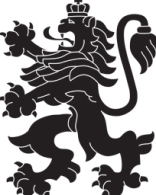  Министерство на здравеопазването Национален ваксинационен щабИзх. №…………………………ДОДИРЕКТОРА НАРЗИ ГР…………. Относно: интервали между дозите на различните видове ваксина срещу COVID-19УВАЖАЕМИ ГОСПОЖО/ГОСПОДИН ДИРЕКТОР, На свое редовно заседание на 08.02.2021 г. Националният ваксинационен щаб взе решение срокът между прилагането на 1-ва и 2-ра доза на ваксината на АстраЗенека да бъде 10 седмици – през 10-тата седмица. Съгласно Кратката характеристика на продукта  интервалът между двете дози е от 4 до 12 седмици. Данните от извършените клинични проучвания показват, че при прилагане на 2-ра доза по-близо до максималния интервал ефективността на ваксината нараства значително – от 62 до 78 % и повече процента. Тази значително голяма разлика в ефективността при прилагане на 2-ра доза след по-дълъг интервал бе мотивът да определяне на интервал от 10 седмици между двете дози. Така се постига достатъчно голяма ефективност и се ограничава опасността при забавяне на доставки да се пропусне максималния интервал от 12 седмици.В кратките характеристики на другите две ваксини срещу COVID-19 интервалът между двете дози е фиксиран – при ваксината на Пфайзер на 21 дни и при ваксината на Модерна на 28 дни.Моля да обърнете внимание на общопрактикуващите лекари и всички медицински специалисти в разкритите временни ваксинационни пунктове стриктно да спазват интервалите между поставянето на двете дози при ваксините срещу COVID-19, както и да разясните причината за решението на НВЩ да определи срок от 10 седмици при ваксината на АстраЗенека.При необходимост извършете проверки по места по спазването на интервалите между приложените дози на всяка от ваксините срещу COVID-19.С уважение,ПРОФ. Д-Р КРАСИМИР ГИГОВПредседател на Националния ваксинационен щаб